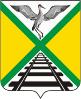 Администрация муниципального района"Забайкальский район"ПОСТАНОВЛЕНИЕ              17 января 2017 г.                                                                            №  20пгт. ЗабайкальскОб утверждении требований к закупаемым Администрацией муниципального района «Забайкальский район», подведомственными казенными учреждениями и бюджетными учреждениями отдельным видам товаров, работ, услуг (в том числе предельные цены товаров, работ, услуг)В соответствии со статьей 19 Федерального закона от 5 апреля 2013 года № 44-ФЗ «О контрактной системе в сфере закупок товаров, работ и услуг для обеспечения государственных и муниципальных нужд», Постановлением Администрации муниципального района «Забайкальский район» от 19 декабря 2016 года № 655 «Об утверждении требований к порядку разработки и принятия правовых актов о нормировании в сфере закупок для обеспечения нужд муниципального района «Забайкальский район», содержанию указанных актов и обеспечению их исполнения», Постановлением Администрации муниципального района "Забайкальский район" от 09 января 2017 года № 04 «Об утверждении правил определения требований к закупаемым органами местного самоуправления муниципального района «Забайкальский район» и  подведомственными казенными и бюджетными учреждениями отдельным видам товаров, работ, услуг (в том числе предельные цен товаров, работ, услуг)», на основании статьи 25 Устава муниципального района «Забайкальский район» постановляет:1. Утвердить требования к закупаемым Администрации муниципального района «Забайкальский район», подведомственными казенными учреждениями и бюджетными учреждениями  отдельным видам товаров, работ, услуг (в том числе предельные цены товаров, работ, услуг)  в виде Ведомственного перечня отдельных видов товаров, работ, услуг, в отношении которых устанавливаются потребительские свойства (в том числе характеристики качества) и иные характеристики, имеющие влияние на цену отдельных видов товаров, работ, услуг, закупаемых Администрации муниципального района «Забайкальский район» и подведомственными    казенными учреждениями и бюджетными учреждениями согласно приложению № 1 к настоящему Постановлению.2. 	Разместить настоящее постановление на официальном сайте муниципального района муниципального района «Забайкальский район»  и в Единой информационной системе в сфере закупок.3.  Контроль за исполнением настоящего постановления оставляю за собой.Глава муниципального района                                                        А.М. ЭповПриложение №1к Постановлению Администрациимуниципального района "Забайкальский район" от ___________ 201__ года № ____Ведомственный перечень отдельных видов товаров, работ, услуг, в отношении которых устанавливаются потребительские свойства (в том числе характеристики качества) и иные характеристики, имеющие влияние на цену отдельных видов товаров, работ, услуг, закупаемых Администрацией муниципального района "Забайкальский район" и подведомственными казенными учреждениями и бюджетными учреждениямиN п/пКод по ОКПДНаименование отдельного вида товаров, работ, услугединица измеренияединица измеренияТребования к потребительским свойствам (в том числе качеству) и иным характеристикам, утвержденные Постановлением Администрации муниципального района "Забайкальский район"Требования к потребительским свойствам (в том числе качеству) и иным характеристикам, утвержденные Постановлением Администрации муниципального района "Забайкальский район"Требования к потребительским свойствам (в том числе качеству) и иным характеристикам, утвержденные Администрации муниципального района "Забайкальский район"Требования к потребительским свойствам (в том числе качеству) и иным характеристикам, утвержденные Администрации муниципального района "Забайкальский район"Требования к потребительским свойствам (в том числе качеству) и иным характеристикам, утвержденные Администрации муниципального района "Забайкальский район"Требования к потребительским свойствам (в том числе качеству) и иным характеристикам, утвержденные Администрации муниципального района "Забайкальский район"Требования к потребительским свойствам (в том числе качеству) и иным характеристикам, утвержденные Администрации муниципального района "Забайкальский район"Требования к потребительским свойствам (в том числе качеству) и иным характеристикам, утвержденные Администрации муниципального района "Забайкальский район"Требования к потребительским свойствам (в том числе качеству) и иным характеристикам, утвержденные Администрации муниципального района "Забайкальский район"Требования к потребительским свойствам (в том числе качеству) и иным характеристикам, утвержденные Администрации муниципального района "Забайкальский район"Требования к потребительским свойствам (в том числе качеству) и иным характеристикам, утвержденные Администрации муниципального района "Забайкальский район"Требования к потребительским свойствам (в том числе качеству) и иным характеристикам, утвержденные Администрации муниципального района "Забайкальский район"N п/пКод по ОКПДНаименование отдельного вида товаров, работ, услугкод по ОКЕИнаименованиехарактеристиказначение характеристикихарактеристиказначение характеристикизначение характеристикизначение характеристикизначение характеристикизначение характеристикизначение характеристикизначение характеристикиОбоснование отклонения значения характеристики от утвержденной  правительством Забайкальского краяФункциональное назначение (указывается в случае установление характеристик, отличающихся от значений, содержащихся в обязательном перечне отдельных видов товаров, работ, услуг)N п/пКод по ОКПДНаименование отдельного вида товаров, работ, услугкод по ОКЕИнаименованиехарактеристиказначение характеристикихарактеристикаГлава районаЗаместители, начальники Управлений Администрации муниципального района "Забайкальский район"Начальники отделов Администрации муниципального района "Забайкальский район"Иные должности Администрации муниципального района "Забайкальский район"Руководители подведомственных казенных и бюджетных учрежденийСпециалисты подведомственных казенных и бюджетных учрежденийИные должности подведомственных казенных и бюджетных учрежденийОбоснование отклонения значения характеристики от утвержденной  правительством Забайкальского краяФункциональное назначение (указывается в случае установление характеристик, отличающихся от значений, содержащихся в обязательном перечне отдельных видов товаров, работ, услуг)N п/пКод по ОКПДНаименование отдельного вида товаров, работ, услугкод по ОКЕИнаименованиехарактеристиказначение характеристикихарактеристикаГлава районаЗаместители, начальники Управлений Администрации муниципального района "Забайкальский район"Начальники отделов Администрации муниципального района "Забайкальский район"Иные должности Администрации муниципального района "Забайкальский район"Руководители подведомственных казенных и бюджетных учрежденийСпециалисты подведомственных казенных и бюджетных учрежденийИные должности подведомственных казенных и бюджетных учрежденийОбоснование отклонения значения характеристики от утвержденной  правительством Забайкальского краяФункциональное назначение (указывается в случае установление характеристик, отличающихся от значений, содержащихся в обязательном перечне отдельных видов товаров, работ, услуг)12345678910111213141516171.30.02.12Машины вычислительные электронные цифровые портативные массой не более  для автоматической обработки данных ("лэптопы", "ноутбуки", "сабноутбуки") Пояснения по требуемой продукции: ноутбуки39ДюймРазмер и тип экранаНе более 17Не более 17Не более 17Не более 17Не более 17Не более 17Не более 171.30.02.12Машины вычислительные электронные цифровые портативные массой не более  для автоматической обработки данных ("лэптопы", "ноутбуки", "сабноутбуки") Пояснения по требуемой продукции: ноутбуки166КилограммВесНе более 10Не более 10Не более 10Не более 10Не более 10Не более 10Не более 101.30.02.12Машины вычислительные электронные цифровые портативные массой не более  для автоматической обработки данных ("лэптопы", "ноутбуки", "сабноутбуки") Пояснения по требуемой продукции: ноутбуки657ИзделиеТип процессораНе более 64 разрядовНе более 64 разрядовНе более 64 разрядовНе более 64 разрядовНе более 64 разрядовНе более 64 разрядовНе более 64 разрядов1.30.02.12Машины вычислительные электронные цифровые портативные массой не более  для автоматической обработки данных ("лэптопы", "ноутбуки", "сабноутбуки") Пояснения по требуемой продукции: ноутбуки290ГерцЧастота процессораНе более 4 000 000 000Не более 4 000 000 000Не более 4 000 000 000Не более 4 000 000 000Не более 4 000 000 000Не более 4 000 000 000Не более 4 000 000 0001.30.02.12Машины вычислительные электронные цифровые портативные массой не более  для автоматической обработки данных ("лэптопы", "ноутбуки", "сабноутбуки") Пояснения по требуемой продукции: ноутбуки290ГерцЧастота процессораНе более 4 000 000 000Не более 4 000 000 000Не более 4 000 000 000Не более 4 000 000 000Не более 4 000 000 000Не более 4 000 000 000Не более 4 000 000 0001.30.02.12Машины вычислительные электронные цифровые портативные массой не более  для автоматической обработки данных ("лэптопы", "ноутбуки", "сабноутбуки") Пояснения по требуемой продукции: ноутбуки255БайтРазмер оперативной памятиНе более 32 000 000 000Не более 32 000 000 000Не более 32 000 000 000Не более 32 000 000 000Не более 32 000 000 000Не более 32 000 000 000Не более 32 000 000 0001.30.02.12Машины вычислительные электронные цифровые портативные массой не более  для автоматической обработки данных ("лэптопы", "ноутбуки", "сабноутбуки") Пояснения по требуемой продукции: ноутбуки255БайтРазмер оперативной памятиНе более 32 000 000 000Не более 32 000 000 000Не более 32 000 000 000Не более 32 000 000 000Не более 32 000 000 000Не более 32 000 000 000Не более 32 000 000 0001.30.02.12Машины вычислительные электронные цифровые портативные массой не более  для автоматической обработки данных ("лэптопы", "ноутбуки", "сабноутбуки") Пояснения по требуемой продукции: ноутбуки255БайтОбъем накопителяНе более Не более Не болееНе болееНе болееНе болееНе более1.30.02.12Машины вычислительные электронные цифровые портативные массой не более  для автоматической обработки данных ("лэптопы", "ноутбуки", "сабноутбуки") Пояснения по требуемой продукции: ноутбуки255БайтОбъем накопителя4 000 000 000 0004 000 000 000 000 4 000 000 000 000 4 000 000 000 000 4 000 000 000 000 4 000 000 000 000 4 000 000 000 0001.30.02.12Машины вычислительные электронные цифровые портативные массой не более  для автоматической обработки данных ("лэптопы", "ноутбуки", "сабноутбуки") Пояснения по требуемой продукции: ноутбуки657ИзделиеТип жесткого дискаТвердотельный или на магнитных дискахТвердотельный или на магнитных дискахТвердотельный или на магнитных дискахТвердотельный или на магнитных дискахТвердотельный или на магнитных дискахТвердотельный или на магнитных дискахТвердотельный или на магнитных дисках1.30.02.12Машины вычислительные электронные цифровые портативные массой не более  для автоматической обработки данных ("лэптопы", "ноутбуки", "сабноутбуки") Пояснения по требуемой продукции: ноутбуки657Изделие Оптический приводНаличиеНаличиеНаличиеНаличиеНаличиеНаличиеНаличие1.30.02.12Машины вычислительные электронные цифровые портативные массой не более  для автоматической обработки данных ("лэптопы", "ноутбуки", "сабноутбуки") Пояснения по требуемой продукции: ноутбуки657Изделие Оптический приводНаличиеНаличиеНаличиеНаличиеНаличиеНаличиеНаличие1.30.02.12Машины вычислительные электронные цифровые портативные массой не более  для автоматической обработки данных ("лэптопы", "ноутбуки", "сабноутбуки") Пояснения по требуемой продукции: ноутбуки657Изделие Наличие модулей Wi-FiВозможно наличиеВозможно наличиеВозможно наличиеВозможно наличиеВозможно наличиеВозможно наличиеВозможно наличие1.30.02.12Машины вычислительные электронные цифровые портативные массой не более  для автоматической обработки данных ("лэптопы", "ноутбуки", "сабноутбуки") Пояснения по требуемой продукции: ноутбуки657Изделие Наличие модулей Wi-FiВозможно наличиеВозможно наличиеВозможно наличиеВозможно наличиеВозможно наличиеВозможно наличиеВозможно наличие1.30.02.12Машины вычислительные электронные цифровые портативные массой не более  для автоматической обработки данных ("лэптопы", "ноутбуки", "сабноутбуки") Пояснения по требуемой продукции: ноутбуки657Изделие  Наличие BluetoothВозможно наличиеВозможно наличиеВозможно наличиеВозможно наличиеВозможно наличиеВозможно наличиеВозможно наличие1.30.02.12Машины вычислительные электронные цифровые портативные массой не более  для автоматической обработки данных ("лэптопы", "ноутбуки", "сабноутбуки") Пояснения по требуемой продукции: ноутбуки657Изделие  Наличие BluetoothВозможно наличиеВозможно наличиеВозможно наличиеВозможно наличиеВозможно наличиеВозможно наличиеВозможно наличие1.30.02.12Машины вычислительные электронные цифровые портативные массой не более  для автоматической обработки данных ("лэптопы", "ноутбуки", "сабноутбуки") Пояснения по требуемой продукции: ноутбуки657ИзделиеПоддержки 3G (UMTS)НаличиеНаличиеНаличиеНаличиеНаличиеНаличиеНаличие1.30.02.12Машины вычислительные электронные цифровые портативные массой не более  для автоматической обработки данных ("лэптопы", "ноутбуки", "сабноутбуки") Пояснения по требуемой продукции: ноутбуки657ИзделиеПоддержки 3G (UMTS)НаличиеНаличиеНаличиеНаличиеНаличиеНаличиеНаличие1.30.02.12Машины вычислительные электронные цифровые портативные массой не более  для автоматической обработки данных ("лэптопы", "ноутбуки", "сабноутбуки") Пояснения по требуемой продукции: ноутбуки657Изделие Тип видеоадаптераДискретный или интегрированныйДискретный или интегрированныйДискретный или интегрированныйДискретный или интегрированныйДискретный или интегрированныйДискретный или интегрированныйДискретный или интегрированный1.30.02.12Машины вычислительные электронные цифровые портативные массой не более  для автоматической обработки данных ("лэптопы", "ноутбуки", "сабноутбуки") Пояснения по требуемой продукции: ноутбуки657Изделие Тип видеоадаптераДискретный или интегрированныйДискретный или интегрированныйДискретный или интегрированныйДискретный или интегрированныйДискретный или интегрированныйДискретный или интегрированныйДискретный или интегрированный1.30.02.12Машины вычислительные электронные цифровые портативные массой не более  для автоматической обработки данных ("лэптопы", "ноутбуки", "сабноутбуки") Пояснения по требуемой продукции: ноутбуки355МинутаВремя работыНе менее 180Не менее 180Не менее 180Не менее 180Не менее 180Не менее 180Не менее 1801.30.02.12Машины вычислительные электронные цифровые портативные массой не более  для автоматической обработки данных ("лэптопы", "ноутбуки", "сабноутбуки") Пояснения по требуемой продукции: ноутбуки657Изделие Операционная системаПредустановленная ОСПредустановленная ОСПредустановленная ОСПредустановленная ОСПредустановленная ОСПредустановленная ОСПредустановленная ОС1.30.02.12Машины вычислительные электронные цифровые портативные массой не более  для автоматической обработки данных ("лэптопы", "ноутбуки", "сабноутбуки") Пояснения по требуемой продукции: ноутбуки657Изделие Операционная системаПредустановленная ОСПредустановленная ОСПредустановленная ОСПредустановленная ОСПредустановленная ОСПредустановленная ОСПредустановленная ОС1.30.02.12Машины вычислительные электронные цифровые портативные массой не более  для автоматической обработки данных ("лэптопы", "ноутбуки", "сабноутбуки") Пояснения по требуемой продукции: ноутбуки657Изделие Предустановленное программное обеспечениеПакет офисного программного обеспеченияПакет офисного программного обеспеченияПакет офисного программного обеспеченияПакет офисного программного обеспеченияПакет офисного программного обеспеченияПакет офисного программного обеспеченияПакет офисного программного обеспечения1.30.02.12Машины вычислительные электронные цифровые портативные массой не более  для автоматической обработки данных ("лэптопы", "ноутбуки", "сабноутбуки") Пояснения по требуемой продукции: ноутбуки383РубльПредельная ценаНе более Не болееНе более Не более Не более Не более Не более 1.30.02.12Машины вычислительные электронные цифровые портативные массой не более  для автоматической обработки данных ("лэптопы", "ноутбуки", "сабноутбуки") Пояснения по требуемой продукции: ноутбуки383РубльПредельная цена50 00050 00050 00050 00050 00050 00050 0001.30.02.12Машины вычислительные электронные цифровые портативные массой не более  для автоматической обработки данных ("лэптопы", "ноутбуки", "сабноутбуки") Пояснения по требуемой продукции:планшетные компьютеры39ДюймРазмер и тип экранаНе более 13Не более 13Не более 13Не более 13Не более 13Не более 13Не более 131.30.02.12Машины вычислительные электронные цифровые портативные массой не более  для автоматической обработки данных ("лэптопы", "ноутбуки", "сабноутбуки") Пояснения по требуемой продукции:планшетные компьютеры166КилограммВесНе более 2Не более 2Не более 2Не более 2Не более 2Не более 2Не более 21.30.02.12Машины вычислительные электронные цифровые портативные массой не более  для автоматической обработки данных ("лэптопы", "ноутбуки", "сабноутбуки") Пояснения по требуемой продукции:планшетные компьютеры657ИзделиеТип процессораX86/64,ARMX86/64,ARMX86/64,ARMX86/64,ARMX86/64,ARMX86/64,ARMX86/64,ARM1.30.02.12Машины вычислительные электронные цифровые портативные массой не более  для автоматической обработки данных ("лэптопы", "ноутбуки", "сабноутбуки") Пояснения по требуемой продукции:планшетные компьютеры290ГерцЧастота процессораНе более Не более Не более Не более Не более Не более Не более 1.30.02.12Машины вычислительные электронные цифровые портативные массой не более  для автоматической обработки данных ("лэптопы", "ноутбуки", "сабноутбуки") Пояснения по требуемой продукции:планшетные компьютеры290ГерцЧастота процессора2 500 000 0002 500 000 0002 500 000 0002 500 000 0002 500 000 0002 500 000 0002 500 000 0001.30.02.12Машины вычислительные электронные цифровые портативные массой не более  для автоматической обработки данных ("лэптопы", "ноутбуки", "сабноутбуки") Пояснения по требуемой продукции:планшетные компьютеры255БайтРазмер оперативной памятиНе более 8 000 000 000Не более 8 000 000 000Не более 8 000 000 000Не более 8 000 000 000Не более 8 000 000 000Не более 8 000 000 000Не более 8 000 000 0001.30.02.12Машины вычислительные электронные цифровые портативные массой не более  для автоматической обработки данных ("лэптопы", "ноутбуки", "сабноутбуки") Пояснения по требуемой продукции:планшетные компьютеры255БайтОбъем накопителяНе более 256 000 000 000Не более 256 000 000 000Не более 256 000 000 000Не более 256 000 000 000Не более 256 000 000 000Не более 256 000 000 000Не более 256 000 000 0001.30.02.12Машины вычислительные электронные цифровые портативные массой не более  для автоматической обработки данных ("лэптопы", "ноутбуки", "сабноутбуки") Пояснения по требуемой продукции:планшетные компьютеры657ИзделиеТип жесткого дискаТвердотельныйТвердотельныйТвердотельныйТвердотельныйТвердотельныйТвердотельныйТвердотельный1.30.02.12Машины вычислительные электронные цифровые портативные массой не более  для автоматической обработки данных ("лэптопы", "ноутбуки", "сабноутбуки") Пояснения по требуемой продукции:планшетные компьютеры657ИзделиеОптический приводНаличиеНаличиеНаличиеНаличиеНаличиеНаличиеНаличие1.30.02.12Машины вычислительные электронные цифровые портативные массой не более  для автоматической обработки данных ("лэптопы", "ноутбуки", "сабноутбуки") Пояснения по требуемой продукции:планшетные компьютеры657ИзделиеНаличие модулей Wi-FiНаличиеНаличиеНаличиеНаличиеНаличиеНаличиеНаличие1.30.02.12Машины вычислительные электронные цифровые портативные массой не более  для автоматической обработки данных ("лэптопы", "ноутбуки", "сабноутбуки") Пояснения по требуемой продукции:планшетные компьютеры657ИзделиеНаличие BluetoothВозможно наличиеВозможно наличиеВозможно наличиеВозможно наличиеВозможно наличиеВозможно наличиеВозможно наличие1.30.02.12Машины вычислительные электронные цифровые портативные массой не более  для автоматической обработки данных ("лэптопы", "ноутбуки", "сабноутбуки") Пояснения по требуемой продукции:планшетные компьютеры657ИзделиеПоддержки НаличиеНаличиеНаличиеНаличиеНаличиеНаличиеНаличие1.30.02.12Машины вычислительные электронные цифровые портативные массой не более  для автоматической обработки данных ("лэптопы", "ноутбуки", "сабноутбуки") Пояснения по требуемой продукции:планшетные компьютеры657Изделие3G (UMTS)НаличиеНаличиеНаличиеНаличиеНаличиеНаличиеНаличие1.30.02.12Машины вычислительные электронные цифровые портативные массой не более  для автоматической обработки данных ("лэптопы", "ноутбуки", "сабноутбуки") Пояснения по требуемой продукции:планшетные компьютеры657ИзделиеТип видеоадаптераИнтегрированныйИнтегрированныйИнтегрированныйИнтегрированныйИнтегрированныйИнтегрированныйИнтегрированный1.30.02.12Машины вычислительные электронные цифровые портативные массой не более  для автоматической обработки данных ("лэптопы", "ноутбуки", "сабноутбуки") Пояснения по требуемой продукции:планшетные компьютеры355МинутаВремя работыНе менее 180Не менее 180Не менее 180Не менее 180Не менее 180Не менее 180Не менее 1801.30.02.12Машины вычислительные электронные цифровые портативные массой не более  для автоматической обработки данных ("лэптопы", "ноутбуки", "сабноутбуки") Пояснения по требуемой продукции:планшетные компьютеры657ИзделиеОперационная системаПредустановленная ОСПредустановленная ОСПредустановленная ОСПредустановленная ОСПредустановленная ОСПредустановленная ОСПредустановленная ОС1.30.02.12Машины вычислительные электронные цифровые портативные массой не более  для автоматической обработки данных ("лэптопы", "ноутбуки", "сабноутбуки") Пояснения по требуемой продукции:планшетные компьютеры657ИзделиеОперационная системаПредустановленная ОСПредустановленная ОСПредустановленная ОСПредустановленная ОСПредустановленная ОСПредустановленная ОСПредустановленная ОС1.30.02.12Машины вычислительные электронные цифровые портативные массой не более  для автоматической обработки данных ("лэптопы", "ноутбуки", "сабноутбуки") Пояснения по требуемой продукции:планшетные компьютеры657ИзделиеПредустанов-ленное программное обеспечениеПакет офисного программного обеспеченияПакет офисного программного обеспеченияПакет офисного программного обеспеченияПакет офисного программного обеспеченияПакет офисного программного обеспеченияПакет офисного программного обеспеченияПакет офисного программного обеспечения1.30.02.12Машины вычислительные электронные цифровые портативные массой не более  для автоматической обработки данных ("лэптопы", "ноутбуки", "сабноутбуки") Пояснения по требуемой продукции:планшетные компьютеры383РубльПредельная ценаНе более Не более Не более Не более Не более Не более Не более 1.30.02.12Машины вычислительные электронные цифровые портативные массой не более  для автоматической обработки данных ("лэптопы", "ноутбуки", "сабноутбуки") Пояснения по требуемой продукции:планшетные компьютеры383РубльПредельная цена15 00015 00015 00015 00015 00015 00015 0002.30.02.15Машины вычислительные электронные цифровые прочие, содержащие или не содержащие в одном корпусе одно или два из следующих устройств для автоматической обработки данных: запоминающие устройства, устройства ввода, устройства вывода. Пояснения по требуемой продукции:компьютеры персональные настольные657ИзделиеТип (моноблок/системный блок и мониторсистемный блок и мониторсистемный блок и мониторсистемный блок и мониторсистемный блок и мониторсистемный блок и мониторсистемный блок и монитор2.30.02.15Машины вычислительные электронные цифровые прочие, содержащие или не содержащие в одном корпусе одно или два из следующих устройств для автоматической обработки данных: запоминающие устройства, устройства ввода, устройства вывода. Пояснения по требуемой продукции:компьютеры персональные настольные657Изделиесистемный блок и монитор)системный блок и мониторсистемный блок и мониторсистемный блок и мониторсистемный блок и мониторсистемный блок и мониторсистемный блок и мониторсистемный блок и монитор2.30.02.15Машины вычислительные электронные цифровые прочие, содержащие или не содержащие в одном корпусе одно или два из следующих устройств для автоматической обработки данных: запоминающие устройства, устройства ввода, устройства вывода. Пояснения по требуемой продукции:компьютеры персональные настольные39ДюймРазмер экрана/Не болееНе болееНе болееНе болееНе болееНе болееНе более2.30.02.15Машины вычислительные электронные цифровые прочие, содержащие или не содержащие в одном корпусе одно или два из следующих устройств для автоматической обработки данных: запоминающие устройства, устройства ввода, устройства вывода. Пояснения по требуемой продукции:компьютеры персональные настольные39Дюйммонитора303030252525252.30.02.15Машины вычислительные электронные цифровые прочие, содержащие или не содержащие в одном корпусе одно или два из следующих устройств для автоматической обработки данных: запоминающие устройства, устройства ввода, устройства вывода. Пояснения по требуемой продукции:компьютеры персональные настольные657ИзделиеТип процессораНе болееНе болееНе болееНе болееНе болееНе болееНе более2.30.02.15Машины вычислительные электронные цифровые прочие, содержащие или не содержащие в одном корпусе одно или два из следующих устройств для автоматической обработки данных: запоминающие устройства, устройства ввода, устройства вывода. Пояснения по требуемой продукции:компьютеры персональные настольные657ИзделиеТип процессора64 разрядов64 разрядов64 разрядов64 разрядов64 разрядов64 разрядов64 разрядов2.30.02.15Машины вычислительные электронные цифровые прочие, содержащие или не содержащие в одном корпусе одно или два из следующих устройств для автоматической обработки данных: запоминающие устройства, устройства ввода, устройства вывода. Пояснения по требуемой продукции:компьютеры персональные настольные290ГерцЧастота процессораНе более 4 000 000 000Не более 4 000 000 000Не более 4 000 000 000Не более 4 000 000 000Не более 4 000 000 000Не более 4 000 000 000Не более 4 000 000 0002.30.02.15Машины вычислительные электронные цифровые прочие, содержащие или не содержащие в одном корпусе одно или два из следующих устройств для автоматической обработки данных: запоминающие устройства, устройства ввода, устройства вывода. Пояснения по требуемой продукции:компьютеры персональные настольные255БайтРазмер оперативной памятиНе более 32 000 000 000Не более 32 000 000 000Не более 32 000 000 000Не более 16 000 000 000Не более 16 000 000 000Не более 16 000 000 000Не более 16 000 000 0002.30.02.15Машины вычислительные электронные цифровые прочие, содержащие или не содержащие в одном корпусе одно или два из следующих устройств для автоматической обработки данных: запоминающие устройства, устройства ввода, устройства вывода. Пояснения по требуемой продукции:компьютеры персональные настольные255БайтОбъем накопителяНе болееНе болееНе болееНе более 2 000 000 000 000Не более 2 000 000 000 000Не более 2 000 000 000 000Не более 2 000 000 000 0002.30.02.15Машины вычислительные электронные цифровые прочие, содержащие или не содержащие в одном корпусе одно или два из следующих устройств для автоматической обработки данных: запоминающие устройства, устройства ввода, устройства вывода. Пояснения по требуемой продукции:компьютеры персональные настольные255БайтОбъем накопителя4 000 000 000 0004 000 000 000 0004 000 000 000 000Не более 2 000 000 000 000Не более 2 000 000 000 000Не более 2 000 000 000 000Не более 2 000 000 000 0002.30.02.15Машины вычислительные электронные цифровые прочие, содержащие или не содержащие в одном корпусе одно или два из следующих устройств для автоматической обработки данных: запоминающие устройства, устройства ввода, устройства вывода. Пояснения по требуемой продукции:компьютеры персональные настольные657ИзделиеТип жесткого дискаТвердотельный или на магнитных дискахТвердотельный или на магнитных дискахТвердотельный или на магнитных дискахНа магнитных дискахНа магнитных дискахНа магнитных дискахНа магнитных дисках2.30.02.15Машины вычислительные электронные цифровые прочие, содержащие или не содержащие в одном корпусе одно или два из следующих устройств для автоматической обработки данных: запоминающие устройства, устройства ввода, устройства вывода. Пояснения по требуемой продукции:компьютеры персональные настольные657ИзделиеОптический приводНаличиеНаличиеНаличиеНаличиеНаличиеНаличиеНаличие2.30.02.15Машины вычислительные электронные цифровые прочие, содержащие или не содержащие в одном корпусе одно или два из следующих устройств для автоматической обработки данных: запоминающие устройства, устройства ввода, устройства вывода. Пояснения по требуемой продукции:компьютеры персональные настольные657ИзделиеТип видеоадаптераДискретный или интегрирован-ныйДискретный или интегрирован-ныйДискретный или интегрирован-ныйДискретный или интегрирован-ныйДискретный или интегрирован-ныйДискретный или интегрирован-ныйДискретный или интегрирован-ный2.30.02.15Машины вычислительные электронные цифровые прочие, содержащие или не содержащие в одном корпусе одно или два из следующих устройств для автоматической обработки данных: запоминающие устройства, устройства ввода, устройства вывода. Пояснения по требуемой продукции:компьютеры персональные настольные657ИзделиеТип видеоадаптераДискретный или интегрирован-ныйДискретный или интегрирован-ныйДискретный или интегрирован-ныйДискретный или интегрирован-ныйДискретный или интегрирован-ныйДискретный или интегрирован-ныйДискретный или интегрирован-ный2.30.02.15Машины вычислительные электронные цифровые прочие, содержащие или не содержащие в одном корпусе одно или два из следующих устройств для автоматической обработки данных: запоминающие устройства, устройства ввода, устройства вывода. Пояснения по требуемой продукции:компьютеры персональные настольные657ИзделиеОперационная системаПредустановленная ОСПредустановленная ОСПредустановленная ОСПредустановленная ОСПредустановленная ОСПредустановленная ОСПредустановленная ОС2.30.02.15Машины вычислительные электронные цифровые прочие, содержащие или не содержащие в одном корпусе одно или два из следующих устройств для автоматической обработки данных: запоминающие устройства, устройства ввода, устройства вывода. Пояснения по требуемой продукции:компьютеры персональные настольные657ИзделиеПредустановленное программное обеспечениеПакет офисного программного обеспеченияПакет офисного программного обеспеченияПакет офисного программного обеспеченияПакет офисного программного обеспеченияПакет офисного программного обеспеченияПакет офисного программного обеспеченияПакет офисного программного обеспечения2.30.02.15Машины вычислительные электронные цифровые прочие, содержащие или не содержащие в одном корпусе одно или два из следующих устройств для автоматической обработки данных: запоминающие устройства, устройства ввода, устройства вывода. Пояснения по требуемой продукции:компьютеры персональные настольные383РубльПредельная ценаНе болееНе болееНе болееНе болееНе болееНе болееНе более2.30.02.15Машины вычислительные электронные цифровые прочие, содержащие или не содержащие в одном корпусе одно или два из следующих устройств для автоматической обработки данных: запоминающие устройства, устройства ввода, устройства вывода. Пояснения по требуемой продукции:компьютеры персональные настольные383РубльПредельная цена70 00070 00070 00070 00070 00070 00070 0003.30.02.16Устройства ввода/вывода данных, содержащие или не содержащие в одном корпусе запоминающие устройства. Пояснения по требуемой продукции: Принтер с функцией черно-белой печати--Метод печати ЛазерныйЛазерныйЛазерныйЛазерныйЛазерныйЛазерныйЛазерный3.30.02.16Устройства ввода/вывода данных, содержащие или не содержащие в одном корпусе запоминающие устройства. Пояснения по требуемой продукции: Принтер с функцией черно-белой печати--Разрешение сканирования (для сканера/многофункционального устройства)нетнетнетнетнетнетнет3.30.02.16Устройства ввода/вывода данных, содержащие или не содержащие в одном корпусе запоминающие устройства. Пояснения по требуемой продукции: Принтер с функцией черно-белой печати--Цветность (цветной/черно-белый)ч/бч/бч/бч/бч/бч/бч/б3.30.02.16Устройства ввода/вывода данных, содержащие или не содержащие в одном корпусе запоминающие устройства. Пояснения по требуемой продукции: Принтер с функцией черно-белой печати625ЛистМаксимальный форматА4А4А4А4А4 А4 А43.30.02.16Устройства ввода/вывода данных, содержащие или не содержащие в одном корпусе запоминающие устройства. Пояснения по требуемой продукции: Принтер с функцией черно-белой печати625ЛистСкорость печати/сканированияНе более Не более Не болееНе более Не болееНе болееНе более3.30.02.16Устройства ввода/вывода данных, содержащие или не содержащие в одном корпусе запоминающие устройства. Пояснения по требуемой продукции: Принтер с функцией черно-белой печати625ЛистСкорость печати/сканирования60 стр/мин60 стр/мин 60 стр/мин60 стр/мин 60 стр/мин 60 стр/мин 60 стр/мин3.30.02.16Устройства ввода/вывода данных, содержащие или не содержащие в одном корпусе запоминающие устройства. Пояснения по требуемой продукции: Принтер с функцией черно-белой печати657ИзделиеНаличие дополнитель-ных модулей и интерфейсов (сетевой интерфейс, устройства чтения карт памяти и т.д.)Возможно наличие сетевого модуля, устройства чтения картВозможно наличие сетевого модуля, устройства чтения картВозможно наличие сетевого модуля, устройства чтения картВозможно наличие сетевого модуля, устройства чтения картВозможно наличие сетевого модуля, устройства чтения картВозможно наличие сетевого модуля, устройства чтения картВозможно наличие сетевого модуля, устройства чтения карт3.30.02.16Устройства ввода/вывода данных, содержащие или не содержащие в одном корпусе запоминающие устройства. Пояснения по требуемой продукции: Принтер с функцией черно-белой печати383РубльПредельная ценане более не более не более не более не более не более не более 3.30.02.16Устройства ввода/вывода данных, содержащие или не содержащие в одном корпусе запоминающие устройства. Пояснения по требуемой продукции: Принтер с функцией черно-белой печати383РубльПредельная цена10 00010 00010 00010 00010 00010 00010 0003.30.02.16Устройства ввода/вывода данных, содержащие или не содержащие в одном корпусе запоминающие устройства. Пояснения по требуемой продукции: Принтер с функцией цветной печати--Метод печати ЛазерныйЛазерныйЛазерныйЛазерныйЛазерныйЛазерныйЛазерный3.30.02.16Устройства ввода/вывода данных, содержащие или не содержащие в одном корпусе запоминающие устройства. Пояснения по требуемой продукции: Принтер с функцией цветной печати--Разрешение сканирования (для сканера/многофункционального устройства)нетнетнетнетнетнетнет3.30.02.16Устройства ввода/вывода данных, содержащие или не содержащие в одном корпусе запоминающие устройства. Пояснения по требуемой продукции: Принтер с функцией цветной печати--Цветность (цветной/черно-белый)Цв.Цв.Цв.Цв.Цв.Цв.Цв.3.30.02.16Устройства ввода/вывода данных, содержащие или не содержащие в одном корпусе запоминающие устройства. Пояснения по требуемой продукции: Принтер с функцией цветной печати625ЛистМаксимальный форматА4А4А4А4А4А4А43.30.02.16Устройства ввода/вывода данных, содержащие или не содержащие в одном корпусе запоминающие устройства. Пояснения по требуемой продукции: Принтер с функцией цветной печати625ЛистСкорость печати/сканированияНе болееНе болееНе болееНе болееНе болееНе болееНе более3.30.02.16Устройства ввода/вывода данных, содержащие или не содержащие в одном корпусе запоминающие устройства. Пояснения по требуемой продукции: Принтер с функцией цветной печати625ЛистСкорость печати/сканирования60 стр/мин60 стр/мин60 стр/мин60 стр/мин60 стр/мин60 стр/мин60 стр/мин3.30.02.16Устройства ввода/вывода данных, содержащие или не содержащие в одном корпусе запоминающие устройства. Пояснения по требуемой продукции: Принтер с функцией цветной печати657ИзделиеНаличие дополнитель-ных модулей и интерфейсов (сетевой интерфейс, устройства чтения карт памяти и т.д.)Возможно наличие сетевого модуля, устройства чтения картВозможно наличие сетевого модуля, устройства чтения картВозможно наличие сетевого модуля, устройства чтения картВозможно наличие сетевого модуля, устройства чтения картВозможно наличие сетевого модуля, устройства чтения картВозможно наличие сетевого модуля, устройства чтения картВозможно наличие сетевого модуля, устройства чтения карт3.30.02.16Устройства ввода/вывода данных, содержащие или не содержащие в одном корпусе запоминающие устройства. Пояснения по требуемой продукции: Принтер с функцией цветной печати383РубльПредельная ценане болеене болеене болеене болеене болеене болеене более3.30.02.16Устройства ввода/вывода данных, содержащие или не содержащие в одном корпусе запоминающие устройства. Пояснения по требуемой продукции: Принтер с функцией цветной печати383РубльПредельная цена30 00030 00030 00030 00030 00030 00030 0003.30.02.16Устройства ввода/вывода данных, содержащие или не содержащие в одном корпусе запоминающие устройства. Пояснения по требуемой продукции: сканеры--Метод печати нетнетнетнетнетнетнет3.30.02.16Устройства ввода/вывода данных, содержащие или не содержащие в одном корпусе запоминающие устройства. Пояснения по требуемой продукции: сканеры--Метод печати нетнетнетнетнетнетнет3.30.02.16Устройства ввода/вывода данных, содержащие или не содержащие в одном корпусе запоминающие устройства. Пояснения по требуемой продукции: сканеры--Разрешение сканирования (для сканера/многофункционального устройства)Не менееНе менееНе менееНе менееНе менееНе менееНе менее3.30.02.16Устройства ввода/вывода данных, содержащие или не содержащие в одном корпусе запоминающие устройства. Пояснения по требуемой продукции: сканеры--Разрешение сканирования (для сканера/многофункционального устройства)600 dpi (точек на дюйм)600 dpi (точек на дюйм)600 dpi (точек на дюйм)600 dpi (точек на дюйм)600 dpi (точек на дюйм)600 dpi (точек на дюйм)600 dpi (точек на дюйм)3.30.02.16Устройства ввода/вывода данных, содержащие или не содержащие в одном корпусе запоминающие устройства. Пояснения по требуемой продукции: сканеры--Цветность (цветной/черно-белый)Цв.Цв.Цв.Цв.Цв.Цв.Цв.3.30.02.16Устройства ввода/вывода данных, содержащие или не содержащие в одном корпусе запоминающие устройства. Пояснения по требуемой продукции: сканеры625ЛистМаксимальный форматА3А3А3А3А3А3А33.30.02.16Устройства ввода/вывода данных, содержащие или не содержащие в одном корпусе запоминающие устройства. Пояснения по требуемой продукции: сканеры625ЛистСкорость печати/сканированияНе болееНе болееНе болееНе болееНе болееНе болееНе более3.30.02.16Устройства ввода/вывода данных, содержащие или не содержащие в одном корпусе запоминающие устройства. Пояснения по требуемой продукции: сканеры625ЛистСкорость печати/сканирования100 листов А3 в минуту100 листов А3 в минуту100 листов А3 в минуту100 листов А3 в минуту100 листов А3 в минуту100 листов А3 в минуту100 листов А3 в минуту3.30.02.16Устройства ввода/вывода данных, содержащие или не содержащие в одном корпусе запоминающие устройства. Пояснения по требуемой продукции: сканеры657ИзделиеНаличие дополнитель-ных модулей и интерфейсов (сетевой интерфейс, устройства чтения карт памяти и т.д.)Возможно наличие сетевого модуля, устройства чтения картВозможно наличие сетевого модуля, устройства чтения картВозможно наличие сетевого модуля, устройства чтения картВозможно наличие сетевого модуля, устройства чтения картВозможно наличие сетевого модуля, устройства чтения картВозможно наличие сетевого модуля, устройства чтения картВозможно наличие сетевого модуля, устройства чтения карт3.30.02.16Устройства ввода/вывода данных, содержащие или не содержащие в одном корпусе запоминающие устройства. Пояснения по требуемой продукции: сканеры383РубльПредельная ценане болеене болеене болеене болеене болеене болеене более3.30.02.16Устройства ввода/вывода данных, содержащие или не содержащие в одном корпусе запоминающие устройства. Пояснения по требуемой продукции: сканеры383РубльПредельная цена20 00020 00020 00020 00020 00020 00020 0003.30.02.16Устройства ввода/вывода данных, содержащие или не содержащие в одном корпусе запоминающие устройства. Пояснения по требуемой продукции: многофункциональные устройства--Метод печати (струйный/лазерный - для принтера/многофункционального устройства)Струйный или лазерныйСтруйный или лазерныйСтруйный или лазерныйСтруйный или лазерныйСтруйный или лазерныйСтруйный или лазерныйСтруйный или лазерный3.30.02.16Устройства ввода/вывода данных, содержащие или не содержащие в одном корпусе запоминающие устройства. Пояснения по требуемой продукции: многофункциональные устройства--Разрешение сканирования (для сканера/многофункционального устройства)Не менее 600 dpi (точек на дюйм)Не менее 600 dpi (точек на дюйм)Не менее 600 dpi (точек на дюйм)Не менее 600 dpi (точек на дюйм)Не менее 600 dpi (точек на дюйм)Не менее 600 dpi (точек на дюйм)Не менее 600 dpi (точек на дюйм)3.30.02.16Устройства ввода/вывода данных, содержащие или не содержащие в одном корпусе запоминающие устройства. Пояснения по требуемой продукции: многофункциональные устройства--Цветность (цветной/черно-белый)Ч/б или цв.Ч/б или цв.Ч/б или цв.Ч/б или цв.Ч/б или цв.Ч/б или цв.Ч/б или цв.3.30.02.16Устройства ввода/вывода данных, содержащие или не содержащие в одном корпусе запоминающие устройства. Пояснения по требуемой продукции: многофункциональные устройства625ЛистМаксимальный форматА3А3А3А3А3А3А33.30.02.16Устройства ввода/вывода данных, содержащие или не содержащие в одном корпусе запоминающие устройства. Пояснения по требуемой продукции: многофункциональные устройства625ЛистСкорость печати/сканированияНе более 100 листов А3 в минутуНе более 100 листов А3 в минутуНе более 100 листов А3 в минутуНе более 100 листов А3 в минутуНе более 100 листов А3 в минутуНе более 100 листов А3 в минутуНе более 100 листов А3 в минуту3.30.02.16Устройства ввода/вывода данных, содержащие или не содержащие в одном корпусе запоминающие устройства. Пояснения по требуемой продукции: многофункциональные устройства657ИзделиеНаличие дополнитель-ных модулей и интерфейсов (сетевой интерфейс, устройства чтения карт памяти и т.д.)Возможно наличие сетевого модуля, устройства чтения картВозможно наличие сетевого модуля, устройства чтения картВозможно наличие сетевого модуля, устройства чтения картВозможно наличие сетевого модуля, устройства чтения картВозможно наличие сетевого модуля, устройства чтения картВозможно наличие сетевого модуля, устройства чтения картВозможно наличие сетевого модуля, устройства чтения карт3.30.02.16Устройства ввода/вывода данных, содержащие или не содержащие в одном корпусе запоминающие устройства. Пояснения по требуемой продукции: многофункциональные устройства383РубльПредельная ценане болеене болеене болеене болеене болеене болеене более3.30.02.16Устройства ввода/вывода данных, содержащие или не содержащие в одном корпусе запоминающие устройства. Пояснения по требуемой продукции: многофункциональные устройства383РубльПредельная цена20 00020 00020 00020 00020 00020 00020 000432.20.11Аппаратура передающая для радиосвязи, радиовещания и телевидения.         Пояснения по требуемой продукции: телефоны мобильные657ИзделиеТип устройства (телефон/смартфон)Смартфон или телефонСмартфон или телефонСмартфон или телефонЗакупка не предусмотренаЗакупка не предусмотренаЗакупка не предусмотренаЗакупка не предусмотрена432.20.11Аппаратура передающая для радиосвязи, радиовещания и телевидения.         Пояснения по требуемой продукции: телефоны мобильные--Поддерживаемые стандарты2G,3G,4G2G,3G,4G2G,3G,4GЗакупка не предусмотренаЗакупка не предусмотренаЗакупка не предусмотренаЗакупка не предусмотрена432.20.11Аппаратура передающая для радиосвязи, радиовещания и телевидения.         Пояснения по требуемой продукции: телефоны мобильные657ИзделиеОперационная системаПредустановленная ОСПредустановленная ОСПредустановленная ОСЗакупка не предусмотренаЗакупка не предусмотренаЗакупка не предусмотренаЗакупка не предусмотрена432.20.11Аппаратура передающая для радиосвязи, радиовещания и телевидения.         Пояснения по требуемой продукции: телефоны мобильные355МинутаВремя работыНе менее 240Не менее 240Не менее 240Закупка не предусмотренаЗакупка не предусмотренаЗакупка не предусмотренаЗакупка не предусмотрена432.20.11Аппаратура передающая для радиосвязи, радиовещания и телевидения.         Пояснения по требуемой продукции: телефоны мобильные--Метод управления (сенсорный/кнопочный)Сенсорный или кнопочныйСенсорный или кнопочныйСенсорный или кнопочныйЗакупка не предусмотренаЗакупка не предусмотренаЗакупка не предусмотренаЗакупка не предусмотрена432.20.11Аппаратура передающая для радиосвязи, радиовещания и телевидения.         Пояснения по требуемой продукции: телефоны мобильные796ШтукаКоличество SIM-картНе болееНе болееНе болееЗакупка не предусмотренаЗакупка не предусмотренаЗакупка не предусмотренаЗакупка не предусмотрена432.20.11Аппаратура передающая для радиосвязи, радиовещания и телевидения.         Пояснения по требуемой продукции: телефоны мобильные796ШтукаКоличество SIM-карт222Закупка не предусмотренаЗакупка не предусмотренаЗакупка не предусмотренаЗакупка не предусмотрена432.20.11Аппаратура передающая для радиосвязи, радиовещания и телевидения.         Пояснения по требуемой продукции: телефоны мобильные657ИзделиеНаличие модулей и интерфейсов (Wi-Fi, Bluetooth, USB, GPS)Возможно наличие Wi-Fi Bluetooth, USB, GPSВозможно наличие Wi-Fi Bluetooth, USB, GPSВозможно наличие Wi-Fi Bluetooth, USB, GPSЗакупка не предусмотренаЗакупка не предусмотренаЗакупка не предусмотренаЗакупка не предусмотрена432.20.11Аппаратура передающая для радиосвязи, радиовещания и телевидения.         Пояснения по требуемой продукции: телефоны мобильные383РубльСтоимость годового владения оборудованием (включая договоры технической поддержки, обслуживания, сервисные договоры) из расчета на одного абонента (одну единицу трафика) в течение всего срока службыНе болееНе болееНе болееЗакупка не предусмотренаЗакупка не предусмотренаЗакупка не предусмотренаЗакупка не предусмотрена432.20.11Аппаратура передающая для радиосвязи, радиовещания и телевидения.         Пояснения по требуемой продукции: телефоны мобильные383РубльСтоимость годового владения оборудованием (включая договоры технической поддержки, обслуживания, сервисные договоры) из расчета на одного абонента (одну единицу трафика) в течение всего срока службы2 0002 0002 000Закупка не предусмотренаЗакупка не предусмотренаЗакупка не предусмотренаЗакупка не предусмотрена432.20.11Аппаратура передающая для радиосвязи, радиовещания и телевидения.         Пояснения по требуемой продукции: телефоны мобильные383РубльПредельная ценаДля всех категорий должностей - не более 8000 Предельная ценаНе болееНе болееНе болееЗакупка не предусмотренаЗакупка не предусмотренаЗакупка не предусмотренаЗакупка не предусмотрена432.20.11Аппаратура передающая для радиосвязи, радиовещания и телевидения.         Пояснения по требуемой продукции: телефоны мобильные383РубльПредельная ценаДля всех категорий должностей - не более 8000 Предельная цена8 0008 0008 000Закупка не предусмотренаЗакупка не предусмотренаЗакупка не предусмотренаЗакупка не предусмотрена534.10.22Автомобили легковые251Лошадиная силаМощность двигателяНе болееНе болееЗакупка не предусмотренаЗакупка не предусмотренаНе более 200Закупка не предусмотренаЗакупка не предусмотрена534.10.22Автомобили легковые251Лошадиная силаМощность двигателя200200Закупка не предусмотренаЗакупка не предусмотрена(без персонального закрепления)Закупка не предусмотренаЗакупка не предусмотрена534.10.22Автомобили легковые--КомплектацияЛюкс-комфортЛюкс или комфортЗакупка не предусмотренаЗакупка не предусмотренаБазовая с кондиционером Закупка не предусмотренаЗакупка не предусмотрена534.10.22Автомобили легковые383РубльПредельная ценаПредельная ценаНе более 1200000Не более 1000 000Закупка не предусмотренаЗакупка не предусмотренаНе более 700 000Закупка не предусмотренаЗакупка не предусмотрена534.10.22Автомобили легковые383РубльПредельная ценаПредельная ценаНе более 1200000Не более 1000 000Закупка не предусмотренаЗакупка не предусмотренаНе более 700 000Закупка не предусмотренаЗакупка не предусмотрена634.10.30Средства авто-транспортные для перевозки 10 человек и более251лошадиная силамощность двигателяНе более 150мощность двигателяНе более 150Не более 150Не более 150Не более 150Не более 150Не более 150Не более 150634.10.30Средства авто-транспортные для перевозки 10 человек и более251лошадиная силамощность двигателямощность двигателя(без персонального закрепления) (без персонального закрепления) (без персонального закрепления) (без персонального закрепления) (без персонального закрепления) (без персонального закрепления) (без персонального закрепления) 634.10.30Средства авто-транспортные для перевозки 10 человек и более--КомплектацияБазовая Базовая Базовая Базовая Базовая Базовая Базовая 634.10.30Средства авто-транспортные для перевозки 10 человек и более634.10.30Средства авто-транспортные для перевозки 10 человек и более634.10.30Средства авто-транспортные для перевозки 10 человек и более736.11.11Мебель для сидения с металлическим каркасом--материал (металл)Возможные значения: сталь, алюминийВозможные значения: сталь, алюминийВозможные значения: сталь, алюминийВозможные значения: сталь, алюминийВозможные значения: сталь, алюминийВозможные значения: сталь, алюминийВозможные значения: сталь, алюминий736.11.11Мебель для сидения с металлическим каркасом--обивочные материалыобивочные материалыпредельное значение - кожа натуральная; возможные значения: искусственная кожа, мебельный (искусственный) мех, искусственная замша (микрофибра), ткань, нетканые материалыпредельное значение - кожа натуральная; возможные значения: искусственная кожа, мебельный (искусственный) мех, искусственная замша (микрофибра), ткань, нетканые материалыпредельное значение - искусственная кожа; возможные значения: мебельный (искусственный) мех, искусственная замша (микрофибра), ткань, нетканые материалыпредельное значение - ткань; возможные значения: нетканые материалыпредельное значение - кожа натуральная; возможные значения: искусственная кожа, мебельный (искусственный) мех, искусственная замша (микрофибра), ткань, нетканые материалыпредельное значение - ткань; возможные значения: нетканые материалыпредельное значение - ткань; возможные значения: нетканые материалы836.11.12Мебель для сидения с деревянным каркасом--материал (вид древесины)материал (вид древесины)предельное значение - массив древесины ценных пород (твердолиственных и тропических);
возможные значения: древесина хвойных и мягко лиственных пород:
береза, лиственница, сосна, ельпредельное значение - массив древесины ценных пород (твердолиственных и тропических);
возможные значения: древесина хвойных и мягко лиственных пород:
береза, лиственница, сосна, ельвозможное значение - древесина хвойных и мягко лиственных пород: береза, лиственница, сосна, ельвозможное значение - древесина хвойных и мягко лиственных пород: береза, лиственница, сосна, ельвозможное значение - древесина хвойных и мягко лиственных пород: береза, лиственница, сосна, ельвозможное значение - древесина хвойных и мягко лиственных пород: береза, лиственница, сосна, ельвозможное значение - древесина хвойных и мягко лиственных пород: береза, лиственница, сосна, ель836.11.12Мебель для сидения с деревянным каркасом--материал (вид древесины)материал (вид древесины)предельное значение - массив древесины ценных пород (твердолиственных и тропических);
возможные значения: древесина хвойных и мягко лиственных пород:
береза, лиственница, сосна, ельпредельное значение - массив древесины ценных пород (твердолиственных и тропических);
возможные значения: древесина хвойных и мягко лиственных пород:
береза, лиственница, сосна, ельвозможное значение - древесина хвойных и мягко лиственных пород: береза, лиственница, сосна, ельвозможное значение - древесина хвойных и мягко лиственных пород: береза, лиственница, сосна, ельвозможное значение - древесина хвойных и мягко лиственных пород: береза, лиственница, сосна, ельвозможное значение - древесина хвойных и мягко лиственных пород: береза, лиственница, сосна, ельвозможное значение - древесина хвойных и мягко лиственных пород: береза, лиственница, сосна, ель836.11.12Мебель для сидения с деревянным каркасом--материал (вид древесины)материал (вид древесины)предельное значение - массив древесины ценных пород (твердолиственных и тропических);
возможные значения: древесина хвойных и мягко лиственных пород:
береза, лиственница, сосна, ельпредельное значение - массив древесины ценных пород (твердолиственных и тропических);
возможные значения: древесина хвойных и мягко лиственных пород:
береза, лиственница, сосна, ельвозможное значение - древесина хвойных и мягко лиственных пород: береза, лиственница, сосна, ельвозможное значение - древесина хвойных и мягко лиственных пород: береза, лиственница, сосна, ельвозможное значение - древесина хвойных и мягко лиственных пород: береза, лиственница, сосна, ельвозможное значение - древесина хвойных и мягко лиственных пород: береза, лиственница, сосна, ельвозможное значение - древесина хвойных и мягко лиственных пород: береза, лиственница, сосна, ель836.11.12Мебель для сидения с деревянным каркасом--обивочные материалыобивочные материалыпредельное значение - кожа натуральная; возможные значения: искусственная кожа; мебельный (искусственный) мех, искусственная замша (микрофибра), ткань, нетканые материалыпредельное значение - кожа натуральная; возможные значения: искусственная кожа; мебельный (искусственный) мех, искусственная замша (микрофибра), ткань, нетканые материалыпредельное значение - искусственная кожа; возможные значения: мебельный (искусственный) мех, искусственная замша (микрофибра), ткань, нетканые материалыпредельное значение - ткань; возможное значение: нетканые материалыпредельное значение - кожа натуральная; возможные значения: искусственная кожа; мебельный (искусственный) мех, искусственная замша (микрофибра), ткань, нетканые материалыпредельное значение - ткань; возможное значение: нетканые материалыпредельное значение - ткань; возможное значение: нетканые материалы836.11.12Мебель для сидения с деревянным каркасом--обивочные материалыобивочные материалыпредельное значение - кожа натуральная; возможные значения: искусственная кожа; мебельный (искусственный) мех, искусственная замша (микрофибра), ткань, нетканые материалыпредельное значение - кожа натуральная; возможные значения: искусственная кожа; мебельный (искусственный) мех, искусственная замша (микрофибра), ткань, нетканые материалыпредельное значение - искусственная кожа; возможные значения: мебельный (искусственный) мех, искусственная замша (микрофибра), ткань, нетканые материалыпредельное значение - ткань; возможное значение: нетканые материалыпредельное значение - кожа натуральная; возможные значения: искусственная кожа; мебельный (искусственный) мех, искусственная замша (микрофибра), ткань, нетканые материалыпредельное значение - ткань; возможное значение: нетканые материалыпредельное значение - ткань; возможное значение: нетканые материалы936.12.11Мебель металлическая для офисов, административных помещений, учебных заведений, учреждений культуры и т.п--материал (металл)Возможные значения: сталь, алюминийВозможные значения: сталь, алюминийВозможные значения: сталь, алюминийВозможные значения: сталь, алюминийВозможные значения: сталь, алюминийВозможные значения: сталь, алюминийВозможные значения: сталь, алюминий1036.12.12Мебель деревянная для офисов, административных помещений, учебных заведений, учреждений культуры и т.п.--материал (вид древесины)материал (вид древесины)предельное значение - массив древесины ценных пород (твердолиственных и тропических); возможные значения: древесина хвойных и мягколиственных породвозможные значения - древесина хвойных и мягколиственных породвозможные значения - древесина хвойных и мягколиственных породвозможные значения - древесина хвойных и мягколиственных породвозможные значения - древесина хвойных и мягколиственных породвозможные значения - древесина хвойных и мягколиственных породвозможные значения - древесина хвойных и мягколиственных пород1036.12.12Мебель деревянная для офисов, административных помещений, учебных заведений, учреждений культуры и т.п.--материал (вид древесины)материал (вид древесины)предельное значение - массив древесины ценных пород (твердолиственных и тропических); возможные значения: древесина хвойных и мягколиственных породвозможные значения - древесина хвойных и мягколиственных породвозможные значения - древесина хвойных и мягколиственных породвозможные значения - древесина хвойных и мягколиственных породвозможные значения - древесина хвойных и мягколиственных породвозможные значения - древесина хвойных и мягколиственных породвозможные значения - древесина хвойных и мягколиственных пород